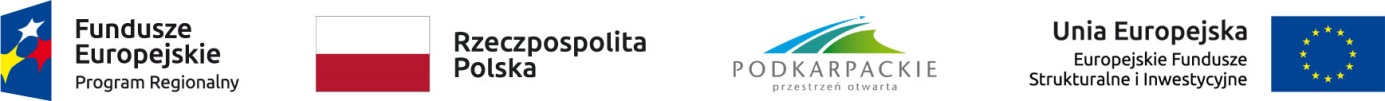 Załącznik nr 8.2 do Regulaminu konkursu	karta oceny merytorycznej projektu zgłoszonego do dofinansowania ze środków efrr w ramach osi priorytetowych i-vi regionalnego programu operacyjnego województwa podkarpackiego na lata 2014-2020w zakresie analizy finansowej i ekonomicznej Imię i nazwisko eksperta oceniającego wniosek:……………………………………..……..				Data:……………………… 	                Podpis czytelny:……………………………..……	Załącznik nr 8.2 do Regulaminu konkursu	karta oceny merytorycznej projektu zgłoszonego do dofinansowania ze środków efrr w ramach osi priorytetowych i-vi regionalnego programu operacyjnego województwa podkarpackiego na lata 2014-2020w zakresie analizy TECHNICZNEJ I TECHNOLOGICZNEJ Imię i nazwisko eksperta oceniającego wniosek:……………………………………..……..				Data:……………………… 	                Podpis czytelny:……………………………..……	karta oceny merytorycznej - jakościowej projektu zgłoszonego do dofinansowania w ramach RPO WPW przypadku uzyskania przez projekt w wyniku oceny jakościowej poniżej minimalnej liczby punktów, wynik oceny wymaga uzasadnienia.Imię i nazwisko eksperta oceniającego wniosek: ………………………………………………………….	Data: ……………………		Podpis czytelny: ……………………………………..………………..	Oś priorytetowa (nazwa, numer):III Czysta energiaDziałanie (nazwa, numer):3.3 POPRAWA JAKOŚCI POWIETRZARPPK.03.03.01-IZ.00-18-003/18Poddziałanie (jeśli dotyczy):REALIZACJA PLANÓW NISKOEMISYJNYCHTyp projektu (jeśli dotyczy):5. Budowa lub modernizacja budynków użyteczności publicznej, które będą spełniać standardy budownictwa pasywnego.Nr wniosku:Tytuł:Wnioskodawca:Lp.KRYTERIA MERYTORYCZNE STANDARDOWETAKNIENIE DOTYCZYUZASADNIENIEILogika projektuIIPrawidłowość analizy wariantów alternatywnychIIIKwalifikowalność wydatkówIVPoprawność przeprowadzenia analizy potencjału instytucjonalnego wnioskodawcyVZasada zapobiegania dyskryminacji VIRówność szans kobiet i mężczyzn VIIZasada zrównoważonego rozwojuVIIIKlauzula delokalizacyjna (jeśli dotyczy)IXPrawidłowość metodologiczna i rachunkowa analizy finansowejXSpełnienie kryteriów progowych wskaźników finansowychXITrwałość finansowa projektuXIIPrawidłowość analizy ekonomicznejLp.KRYTERIA MERYTORYCZNE SPECYFICZNETAKNIENIE DOTYCZYUZASADNIENIEIZgodność z Planem Gospodarki NiskoemisyjnejIIPasywny charakter budynkuUzasadnienie w przypadku oceny negatywnej wnioskuOś priorytetowa (nazwa, numer):III Czysta energiaDziałanie (nazwa, numer):3.3 POPRAWA JAKOŚCI POWIETRZARPPK.03.03.01-IZ.00-18-003/18Poddziałanie (jeśli dotyczy):REALIZACJA PLANÓW NISKOEMISYJNYCHTyp projektu (jeśli dotyczy):5. Budowa lub modernizacja budynków użyteczności publicznej, które będą spełniać standardy budownictwa pasywnego.Nr wniosku:Tytuł:Wnioskodawca:Lp.KRYTERIA MERYTORYCZNE STANDARDOWETAKNIENIE DOTYCZYUZASADNIENIEILogika projektuIIPrawidłowość analizy wariantów alternatywnychIIIKwalifikowalność wydatkówIVPoprawność przeprowadzenia analizy potencjału instytucjonalnego wnioskodawcyVZasada zapobiegania dyskryminacji VIRówność szans kobiet i mężczyzn VIIZasada zrównoważonego rozwojuVIIIKlauzula delokalizacyjna (jeśli dotyczy)IXWykonalność techniczna i technologiczna projektuXUwarunkowania prawne i organizacyjne związane z procesem inwestycyjnymXIZmiany klimatuLp.KRYTERIA MERYTORYCZNE SPECYFICZNETAKNIENIE DOTYCZYUZASADNIENIEIZgodność z Planem Gospodarki NiskoemisyjnejIIPasywny charakter budynkuUzasadnienie w przypadku oceny negatywnej wnioskuOś priorytetowa (nazwa, numer):III Czysta energiaDziałanie (nazwa, numer):3.3 POPRAWA JAKOŚCI POWIETRZARPPK.03.03.01-IZ.00-18-003/18Poddziałanie (jeśli dotyczy):REALIZACJA PLANÓW NISKOEMISYJNYCHTyp projektu (jeśli dotyczy):5. Budowa lub modernizacja budynków użyteczności publicznej, które będą spełniać standardy budownictwa pasywnego.Nr wniosku:Tytuł:Wnioskodawca:Lp.  Kryteria jakościoweMaksymalna suma punktówPrzyznanapunktacjaUzasadnienie IPlanowana efektywność kosztowaIIZaplanowana w projekcie zwartość bryły budynkuIIIRozwiązania techniczne zaplanowane w projekcieIVLokalizacja infrastrukturyVGotowość do realizacjiMaksymalna liczba punktów100Uzasadnienie w przypadku negatywnej oceny wniosku